_________________________________________________________________________________________________________________Schuljahr 2020/21Betriebspraktikum in Klasse 8 - OrganisationJoachim Hofmann / BSO- Schulkoordinator ▫  Brüder-Grimm-SchuleLuxemburgerallee 1-3 ▫ 60385 Frankfurt am Main ▫ Tel: 069 212 34721 ▫ Fax: 069 212 35164 www.brueder-grimm-schule-ffm.de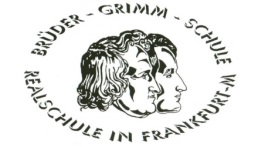 Eckdaten/AufgabenAusgestaltung/ Erlasslage (Erlass zur Ausgestaltung der Berufs- und Studienorientierung in Schulen vom 8. Juni 2015)VerantwortlichUmfang2 WochenZeitraum - Beginn3 Wochen vor den Osterferien:Mo, 15.03.- Fr, 26.03.21ElternabendAushändigen des Merkblattes des HKM zum BP (Anlage 1) (§19,10)Erläutern der Organisation und Ziele sowie Datenschutzbestimmungen und Versicherungsfragen (§19,10)KLPraktikumsplatz- SucheFrist: bis 15.11. soll ein Platz gefunden seinSuS, ElternKL, AL, JH unterstützen individuellPraktikumsplatz- AuswahlPrüfen, ob die Praktikumsbetriebe geeignet sind, geeignete Beschäftigungsmöglichkeiten (§19,6)Interne Abstimmung: genehmigungspflichtig sind Plätze bei nahen Verwandten, außerhalb Frankfurts sowie zusammen mit Mitschüler/innenALBescheinigungen einholenEinholung aller für die Durchführung erforderlichen Bescheinigungen veranlassenALUnterrichtung der SuS Die wichtigsten Regeln für Sicherheit und Gesundheit bei der Arbeit in Betrieben und Unternehmen.Erläuterung datenschutzrechtlicher Bestimmungen, die Bedeutung der Verschwiegenheitspflicht (§27 Abs.2) (§19 Abs.11)ALSystematische und einheitliche Vor- und Nachbereitung im UnterrichtEinbeziehung sachkundiger Personen der Unternehmen und Betriebe, der Berufsberatung der AfA, von Gewerkschaften oder Arbeitgeberverbänden, von Kammern, Innungen, Jugend- und Auszubildendenvertretungen, Betriebs- und Personalräten, des Amtes für Arbeitsschutz und Sicherheitstechnik (§20,1)ALBewerbungMuster- Bewerbungsschreiben im BSO- Ordner „Betriebspraktikum 8“ Übungen: BewerbungsgesprächALJugendhilfe (Frau Mouncif): UnterstützungBerichtUnterrichtsthema BerichtDeutschPraktikums-bericht:InhaltVorbereitung im Unterricht:Vorstellung des Praktikumsbetriebes, Bescheinigung der Tätigkeit während des Praktikums, ausführliche Beschreibung einer typischen Tätigkeit oder eines Projekts sowie eines entsprechenden Berufsbildes (§20,2)AL> Sparkassenheft als VorlagePraktikums-bericht:BenotungBenotung mit der Eingrenzung:Gesamteindruck, Vollständigkeit, Zusatzmaterial, Berufsfeld/Beruf, 1 Bericht (Auswahl ist den SuS unbekannt)ALPraktikums-betreuung1-2 BesucheAL (auf KL übertragbar) BescheinigungenSchuleZeugnis-eingabeTeilnahme am BP Zeugnis unter Bemerkungen (§19,12)Eingabe in die LUSD (Aden)KL, AdBeurteilungenBeschränkt auf das Arbeits- und Sozialverhalten > abheften in den BWP Betriebe